Na temelju članka 173. stavka 3. Zakon o gospodarenju otpadom („Narodne novine“ broj 84/21) i članka 53. Statuta Općine Gornja Rijeka („Službeni glasnik Koprivničko – križevačke županije“ broj 1/18, 5/20. i 3/21), općinski načelnik Općine Gornja Rijeka 11. ožujka 2022. godine donio je IZVIJEŠĆE o provedbi Plana gospodarenja otpadom Općine Gornja Rijeka za razdoblje 2018. do 2023. godineza 2021. godinuGornja Rijeka, ožujak 2022.UVODOpćina Gornja Rijeka nalazi se u središnjem dijelu sjeverozapadne Hrvatske, odnosno zapadnom području Koprivničkokriževačke županije. Unutar Koprivničko križevačke županije, susjedne jedinice lokalne samouprave Općine Gornja Rijeka Općina su Općina Breznica, Općina Kalnik, Općina Ljubešćica, Grad Novi Marof, Općina Sveti Petar Orehovec i Općina Visoko. Površina Općine Gornja Rijeka iznosi 32,72 km2. Općinu čini 14 naselja:  Barlabaševec, Deklešanec, Donja Rijeka, Dropkovec, Fajerovec, Fodrovec Riječki, Gornja Rijeka, Kolarec, Kostanjevec Riječki, Lukačevec, Nemčevec, Pofuki, Vukšinec Riječki i Štrigovec. Prema zadnjem Popisu stanovništva iz 2011. godine u Općini je zabilježeno 1779 stanovnika. Gustoća naseljenosti iznosi 54,37 st/km2 što je ispod prosjeka gustoće naseljenosti Koprivničkokriževačke županije (66,1 st/km2).Plan gospodarenja otpadom Općine Gornja Rijeka za razdoblje 2018. do 2023. godine donesen je na 10. sjednici  Općinskog vijeća, dana 29. ožujka 2018. godine, po prethodnoj suglasnosti Upravnog odjela za prostorno uređenje, gradnju, zaštitu okoliša i zaštitu prirode Koprivničkokriževačke županije.  Stavkom 3. članka 173. Zakona o gospodarenju otpadom („Narodne novine“, broj 84/21)  propisano je da izvršno tijelo jedinice lokalne samouprave dostavlja godišnje izvješće o provedbi Plana gospodarenja otpadom jedinici područne (regionalne) samouprave do 31. ožujka tekuće godine za prethodnu kalendarsku godinu i objavljuje ga u svom službenom glasilu.OBVEZE JEDINICE LOKALNE SAMOUPRAVEGospodarenje otpadom temelji se na uvažavanju načela zaštite okoliša propisanih zakonom kojim se uređuje zaštita okoliša, a osobito na temelju načela: Prema Zakonu jedinice lokalne samouprave dužne su na svom području osigurati:Izvršno tijelo jedinica lokalne samouprave dužno je osigurati provedbu navedenih obveza na kvalitetan, postojan i ekonomski učinkovit način u skladu s načelima održivog razvoja, zaštite okoliša i održivog gospodarenja otpadom osiguravajući pri tome javnost rada.DOKUMENTI PROSTORNOG UREĐENJA OPĆINE GORNJA RIJEKAProstornim plan uređenja Općine Gornja Rijeka („Službeni glasnik Koprivničko križevačke županije“, broj 11/06. i 4/14) planirana je lokacija određena je jedna lokacija s namjenom skladištenja i obrade otpada. Navedena lokacija nalazi se u blizini naselja Donja Rijeka, zaselak Jelaki te je prikazana slikom u nastavku. 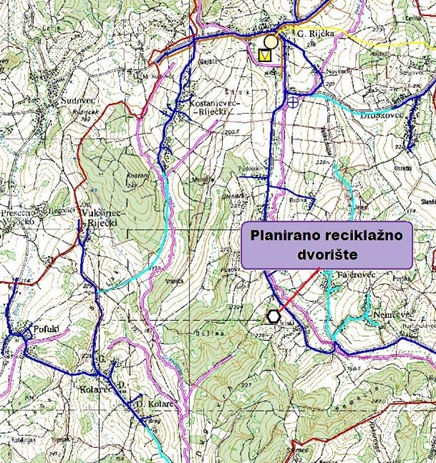 Slika 3. Izvadak iz važeće prostorno-planske dokumentacije Općine s ucrtanom lokacijom planiranog reciklažnog dvorištaEventualna izmjena lokacije reciklažnog dvorišta odredit će se Izmjenama i dopunama prostorno-planske dokumentacije Općine.PLAN GOSPODARENJA OTPADOM OPĆINE GORNJA RIJEKAPlan gospodarenja otpadom Općine Gornja Rijeka za razdoblje 2018. do 2023. godine („Službeni glasnik Koprivničkokriževačke županije“, broj 5/18), donesen je na 10. sjednici  Općinskog vijeća, dana 29. ožujka 2018. godine, po prethodnoj suglasnosti Upravnog odjela za prostorno uređenje, gradnju, zaštitu okoliša i zaštitu prirode Koprivničkokriževačke županije, KLASA: 351-03/18-01/40, URBROJ: 2137/1-05/05-18-4 od 27. ožujka 2018. godine. Plan gospodarenja otpadom Općine Gornja Rijeka za razdoblje 2018. do 2023. godine sadrži: Uvod; Zakonodavstvo Republike Hrvatske za područje gospodarenja otpadom; Zakonodavstvo EU za područje gospodarenja otpadom; Opći podaci o Općini Gornja Rijeka;  Analiza i ocjena stanja i potreba u gospodarenju otpadom uključujući ostvarivanje ciljeva; Podaci o vrstama i količinama proizvedenog otpada, odvojeno sakupljenog otpada, odlaganju komunalnog i biorazgradivog otpada te ostvarivanju ciljeva; Podaci o postojećim i planiranim uređajima za gospodarenje otpadom te o statusu sanacije neusklađenih odlagališta i lokacija onečišćenim otpadom; Podaci o lokacijama odbačenog otpada i njihovom uklanjanju; Mjere potrebne za ostvarenje ciljeva smanjivanja ili sprečavanja nastanka otpada, uključujući izobrazno-informativne aktivnosti i akcije prikupljanja otpada; Opće mjere za gospodarenje otpadom, opasnim otpadom i posebnim kategorijama otpada; Mjere prikupljanja miješanog komunalnog otpada i biorazgradivog komunalnog otpada; Mjere odvojenog prikupljanja otpadnog papira, metala, stakla i plastike te krupnog (glomaznog) komunalnog otpada; Popis projekata važnih za provedbu odredbi plana; Organizacijski aspekti, izvori i visina financijskih sredstava za provedbu mjera gospodarenja otpadom; Rokovi i nositelji izvršenja plana. Plan gospodarenja otpadom Općine Gornja Rijeka za razdoblje 2018. do 2023. godine izrađen je sukladno Zakonu o održivom gospodarenju otpadom („Narodne Novine“, broj 94/13, 73/17. i ).Novim Zakonom o gospodarenju otpadom („Narodne novine“ broj 84/21) više nije propisana obveza donošenja planova gospodarenja otpadom jedinicama lokalne samouprave no prijelaznim i završnim odredbama istog Zakona propisana je obveza izvršnog tijela jedinice lokalne samouprave da za 2021., 2022. i 2023. godinu dostavi godišnje izvješće o provedbi Plana gospodarenja otpadom jedinici područne (regionalne) samouprave do 31. ožujka tekuće godine za prethodnu kalendarsku godinu i objavi ga u svom službenom glasilu.ANALIZA, OCJENA STANJA I POTREBA U GOSPODARENJU OTPADOM NA PODRUČJU   OPĆINE GORNJA RIJEKA, UKLJUČUJUĆI I OSTVARIVANJE CILJEVAPrikupljanje i odvoz otpada se danas provodi na cijelom području Općine Gornja Rijeka. Uslugom prikupljanja i odvoza otpada na području Općine obuhvaćeno je svih 14 naselja na području Općine Gornja Rijeka. Javnu uslugu sakupljanja i odvoza otpada na području Općine Gornja Rijeka obavlja trgovačko društvo KOMUNALNO PODUZEĆE d.o.o. Križevci. Sakupljeni otpad s područja Općine Gornja Rijeka se zbrinjava na lokaciji odlagališta „Ivančino brdo“ u Gradu Križevci (k.č.br. 2396, k.o. Križevci).PODACI O VRSTAMA I KOLIČINAMA PROIZVEDENOG OTPADA, ODVOJENO SAKUPLJENOG OTPADA, ODLAGANJU KOMUNALNOG I BIORAZGRADIVOG OTPADASveukupna evidentirana količina otpada u 2021. godini koja je sakupljena i odvezena s područja Općine Gornja Rijeka je iznosila 184,47 tona.Tablica 1. Količine sakupljenog miješanog komunalnog otpada, biorazgradivog komunalnog otpada i svih posebnih izdvojenih vrsta otpada na području Općine Gornja RijekaIzvor: Komunalno poduzeće d.o.o. KriževciTablica 2. Podaci o količinama izdvojenih iskoristivih kategorija otpada na području Općine Gornja RijekaIzvor: Komunalno poduzeće d.o.o. KriževciGraf 1. Odvojeno sakupljeni otpad u općini Gornja Rijeka 2020. i 2021. godinaIzvor: Komunalno poduzeće d.o.o. Križevci6.1. Cijene usluge sakupljanja i gospodarenja otpadomKorisnik usluge plaća cijenu minimalne javne usluge (fiksni dio računa) sakupljanja i odvoza  otpada tijekom cijele godine, dok varijabilni dio ovisi o broju predanih posuda u tom obračunskom razdoblju. Na taj način se korisnike stimulira na odvajanje korisnog otpada, a samim time i smanjenje količine miješanog komunalnog otpada odloženog na odlagalište. Posuda svakog korisnika usluge označena je barkod naljepnicom pomoću koje se evidentira svako pražnjene posude putem čitača instaliranog na vozilu za odvoz otpada.PODACI O POSTOJEĆIM I PLANIRANIM GRAĐEVINAMA I UREĐAJIMA ZA GOSPODARENJE OTPADOM TE STATUS SANACIJE NEUSKLAĐENIH ODLAGALIŠTANa području Općine Gornja Rijeka ne postoje građevine i uređaji za gospodarenje otpadom niti odlagališta otpada. Općina je u suradnji s Fondom za zaštitu okoliša i energetsku učinkovitost 2015. godine kupila mobilno reciklažno dvorište u kojem se  građanima omogućuje odlaganje 18 različitih vrsta otpada manjih količina posebnih kategorija otpada. Mobilnim reciklažnim dvorištem upravlja Komunalno poduzeće d.o.o.Općina Gornja Rijeka sukladno članku 23. Zakona o održivom gospodarenju otpadom („Narodne novine“ broj 94/13, 73/17), planira zajednički provesti mjere gospodarenja građevnim otpadom s više jedinica lokalne samouprave, odnosno planira koristiti reciklažno dvorište za građevni otpad u Gradu Križevci. Navedeno reciklažno dvorište za građevni otpad trgovačko društvo KOMUNALNO PODUZEĆE d.o.o. planira izgraditi i opremiti na lokaciji odlagališta „Ivančino brdo“ u Gradu Križevci.Tijekom 2020. godine Općina Gornja Rijeka je s Gradom Križevci, Općinom Sveti Petar Orehovec, Općinom Sveti Ivan Žabno i Općinom Kalnik potpisala Sporazum o sufinanciranju izgradnje kazete za odlaganje neopasnog otpada na odlagalištu otpada „Ivančino brdo“. Na temelju potpisanog Sporazuma Općina Gornja Rijeka sufinancirala je izgradnju kazete za odlaganje neopasnog otpada na odlagalištu otpada „Ivančino brdo“ sa 58.521,00 kuna.  PODACI O LOKACIJAMA ODBAČENOG OTPADA I NJIHOVOM UKLANJANJUSukladno odredbi članka 36. stavak 2. točka 1. Zakona o održivom gospodarenju otpadom (''Narodne novine'', broj 94/13, 73/17, 14/19. i 98/19), uspostavljen je poseban sustav prijave lokacija nepropisno odbačenog otpada čime je građanima omogućeno da osobno prijave saznanja o nastanku divljih odlagališta na području Općine Gornja Rijeka. Svaka osoba koja primijeti nepropisno odbačen otpad na području Općine Gornja Rijeka može to prijaviti osobno, putem telefona ili popunjavanjem obrasca za prijavu nepropisno odbačenog otpada koji je moguće preuzeti na službenoj web stranici Općine Gornja Rijeka i slanjem istog na adresu Općine Gornja Rijeka. MJERE POTREBNE ZA OSTVARIVANJE CILJEVA SMANJIVANJA ILI SPRJEČAVANJA NASTANKA OTPADA, UKLJUČUJUĆI IZOBRAZNO-INFORMATIVNE AKTIVNOSTI I AKCIJE PRIKUPLJANJA OTPADAEdukacija stanovništva vezana uz odvojeno sakupljanje otpada s ciljem podizanja ekološke svijesti građana provodi se preko trgovačkog društva KOMUNALNO PODUZEĆE d.o.o. Križevci, koje putem medija i vlastite internetske stranice obavještava stanovništvo o mogućnostima i potrebi odvojenog sakupljanja otpada. OPĆE MJERE ZA GOSPODARENJE OTPADOM, OPASNIM OTPADOM I POSEBNIM KATEGORIJAMA OTPADAGrađani Općine Gornja Rijeka imaju mogućnost predaje azbestnog otpada ključnih brojeva otpada: 17 06 01* i 17 06 05*, trgovačkom društvu KOMUNALNO PODUZEĆE d.o.o. Križevci koje ima dozvolu za obavljanje djelatnosti sakupljanja, prijevoza i odlaganja azbestnog otpada. Navedeno zbrinjavaju na posebno pripremljenim plohama (kazete) na odlagalištu otpada „Ivančino brdo“ u Gradu Križevci. Posebne kategorije otpada koji je opasan, građani mogu odlagati i u mobilno reciklažno dvorište. Opasan otpad se s područja Općine Gornja Rijeka otprema u reciklažno dvorište trgovačkog društva KOMUNALNO PODUZEĆE d.o.o. Križevci.Otpadni tekstil s području Općine Gornja Rijeka se odlaže u za to namijenjene spremnike na zelenim otocima te u namjenske spremnike u reciklažnom dvorištu trgovačkog društva KOMUNALNO PODUZEĆE d.o.o. Križevci.Na području Općine Gornja Rijeka EE otpad sakuplja tvrtka FLORA VTC d.o.o. prema pozivu. Također se navedeni otpad sakuplja u reciklažnom dvorištu u Križevci.  Otpadna vozila i otpadne gume građani s područja Općine Gornja Rijeka mogu odvoziti u reciklažno dvorište u Križevcima.MJERE PRIKUPLJANJA MIJEŠANOG KOMUNALNOG OTPADA I BIORAZGRADIVOG KOMUNALNOG OTPADA, TE MJERE ODVOJENOG PRIKUPLJANJA OTPADNOG PAPIRA, METALA, STAKLA, PLASTIKE, TE KRUPNOG (GLOMAZNOG) KOMUNALNOG OTPADAOpćinsko vijeće Općine Gornja Rijeka je na 8. sjednici održanoj 24. siječnja 2018. godine donijelo Odluku o načinu pružanja javne usluge prikupljanja miješanog komunalnog otpada i biorazgradivog komunalnog otpada na području Općine Gornja Rijeka („Službeni glasnik Koprivničko-križevačke županije“ broj 1/18). Odlukom o načinu pružanja javnih usluga prikupljanja miješanog komunalnog otpada i biorazgradivog komunalnog otpada na području Općine utvrđuju se načini prikupljanja miješanog komunalnog otpada i prikupljanja biorazgradivog komunalnog otpada te povezane usluge odvojenog prikupljanja otpadnog papira, metala, stakla, plastike, tekstila te glomaznog otpada.	Miješani komunalni otpad na području Općine Gornja Rijeka sakuplja trgovačko društvo KOMUNALNO PODUZEĆE d.o.o. Standardne veličine spremnika za sakupljanje miješanog komunalnog otpada su: 80 litara, 120 litara, 770 litara, 1.100 litara, 5.000 litara, 7.000 litara i 10.000 litara. Iz kućanstava i višestambenih prostora, većine gospodarskih subjekata se odvoz miješanog komunalnog otpada obavlja prema planiranom rasporedu i to 2 puta mjesečno. Navedeni otpad, davatelj usluge sakuplja putem kanti od pojedinačnih korisnika usluga te prevozi do odlagališta „Ivančino brdo“ u Gradu Križevci (k.č.br. 2396, k.o. Križevci).Sukladno Uredbi o gospodarenju komunalnim otpadom („Narodne Novine“, broj 50/17), svim korisnicima usluge podijeljene su Izjave o načinu korištenja javne usluge sakupljanja miješanog i biorazgradivog otpada. Izjavom su se korisnici očitovali da li će samostalno kompostirati ili će zadužiti posudu za sakupljanje biootpada te na taj način biootpad predavati KOMUNALNOM PODUZEĆU d.o.o. Osim navedenog, korisnici su se očitovali i o korištenju ili nekorištenju nekretnine, veličini posude koju žele, osnovnim osobnim podacima te udjelu u korištenju posude ukoliko korisnici zajednički koriste posudu/spremnik. Stanovnicima Općine osigurano je prikupljanje biorazgradivog komunalnog otpada u spremnicima volumena 120 litara, 1.100 litara koje osigurava davatelj javne usluge. Na području Općine uslugu prijevoza krupnog (glomaznog) komunalnog otpada iz kućanstva se omogućuje na zahtjev stanovništva te se prikuplja po pozivu vlasnika građevine odnosno korisnika. Svaki vlasnik građevine koji redovito plaća usluge trgovačkog društva KOMUNALNOG PODUZEĆA d.o.o. Križevci ostvaruje pravo na jedan odvoz godišnje krupnog (glomaznog) komunalnog otpada bez plaćanja dodatne naknade. Potreba odvoza istog prijavljuje se telefonskim putem. Uz to, glomazni otpad se također može prikupljati u reciklažnom dvorištu na lokaciji k.č.br. 288/3, k.o. Cubinec u Gradu Križevci.Na području Općine odvojeno sakupljanje otpada organizirano je na kućnom pragu putem sakuplja trgovačkog društva KOMUNALNO PODUZEĆE d.o.o. Standardne veličine spremnika za sakupljanje reciklabilnog otpada (papir, karton, plastika, metal i druge vrste otpada koje su namijenjene recikliranju) 120litara i 1100litara, a osigurava ih davatelj javne usluge. Reciklabilni otpad sakuplja se jednom mjesečno, a odlaže se i sortira u reciklažnom dvorištu na lokaciji k.č.br. 288/3, k.o. Cubinec u Gradu Križevci.Na području Općine Gornja Rijeka postavljeno je 6 zelenih otoka (Dropkovec, Donja Rijeka, Gornja Rijeka, Kolarec, Kostanjevec Riječki i Pofuki) na kojima se nalaze spremnici za odvojeno sakupljanje otpadnog papira, stakla, plastike, metala i tekstila. Trgovačko društvo KOMUNALNO PODUZEĆE d.o.o. Križevci navedeni otpad sakuplja te ga oporabljuje na lokaciji k.č.br. 288/3, k.o. Cubinec u Gradu Križevci. Navedeni otpad građani Općine Gornja Rijeka također mogu odvoziti u reciklažno dvorište tvrtke KOMUNALNO PODUZEĆE d.o.o. Križevci.POPIS PROJEKATA I AKTIVNOSTI VAŽNIH ZA PROVEDBU ODREDBI PLANA, IZVORI I VISINA FINANCIJSKIH SREDSTAVA ZA PROVEDBU MJERA GOSPODARENJA OTPADOMNa „kućnom pragu“ se tijekom 2021. godine odvajao sakupljeni otpad u jedan spremnik za reciklabilni otpad. Tijekom 2021. godine u suradnji s Fondom za zaštitu okoliša i energetsku učinkovitost nabavljeno je 856 spremnika zapremnine 120litara od čega 428 spremnik za papir/karton i 428 spremnik za plastiku. Spremnici su raspodijeljeni kućanstvima u veljači 2022. godine.	Tijekom 2020. godine nabavljeno je 6 spremnika zapremnine 1100litara od čega 3 spremnika za papir/karton i 3 spremnika za plastiku.Broj kućanstva i pravnih osoba koji će odvojeno sakupljati otpad namjeravaju se podići mjerama edukacije i informiranja. Kako bi se korisnicima usluge olakšalo praćenje rasporeda odvoza otpada  Komunalno poduzeće d.o.o. Križevci uvelo je mobilnu aplikaciju Moj otpad koja korisnike usluge putem mobilnih telefona (dan prije termina odvoza) obavještava o odvozu spremnika za otpad.Osim navedene mogućnosti, aplikacija nudi prikaz datuma i vremena pražnjenja spremnika za otpad, vrstu i količinu otpada koje korisnik preda u reciklažno dvorište kao i jedinstveni barkod za svakog korisnika koji omogućuje besplatno dovoz otpada u reciklažno dvorište.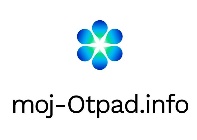 ROKOVI I NOSITELJI IZVRŠENJA PLANAPlanom gospodarenja otpadom Općine Gornja Rijeka za razdoblje 2018. do 2023. godine predviđene su sljedeće aktivnosti u 2021. godini:Tablica 3. Realizacija aktivnosti predviđene Planom gospodarenja otpadom za 2021. godinuZAKLJUČAKTijekom 2021. godine Općina Gornja Rijeka je u suradnji s Fondom za zaštitu okoliša i energetsku učinkovitost nabavila 856 spremnika zapremnine 120 litara od čega 428 spremnik za papir/karton i 428 spremnik za plastiku te je njihovom distribucijom kućanstvima osigurano kvalitetnije odvajanje sakupljenog otpada „na kućnom pragu“. U 2021. godini došlo je do smanjenja ukupne količine proizvedenog komunalnog otpada i povećanja količine odvojenog prikupljanja korisnog otpada, a što je direktna posljedica kontinuiranih aktivnosti općine u području gospodarenju otpadom, kao i edukacije stanovništva.15. ZAVRŠNA ODREDBAOvo Izvješće o provedbi Plana gospodarenja otpadom Općine Gornja Rijeka za razdoblje 2018. do 2023. godine za 2021. godinu dostavit će se Koprivničko – križevačkoj županiji i objaviti u „Službenom glasniku Koprivničko-križevačke županije“.KLASA: 351-03/22-01/02URBROJ: 2137-25-22-2Gornja Rijeka, 11. ožujka 2022. Općinski načelnik:     Darko FištrovićNačelo onečišćivač plačaNačelo blizineNačelo samodostatnosti iNačelo sljedivostiJavnu uslugu prikupljanja miješanog i biorazgradivog komunalnog otpadaOdvojeno prikupljanje otpadnog papira, metala, stakla, plastike i tekstila te krupnog (glomaznog) komunalnog otpadaSprječavanje odbacivanja otpada na način suprotan Zakonu te uklanjanje tako odbačenog otpadaDonošenje i provedbu plana gospodarenja otpadom jedinice lokalne samoupraveProvedbu Plana gospodarenja otpadom Republike HrvatskeProvođenje izobrazno-informativne aktivnosti na svom područjuMogućnost provedbe akcija prikupljanja otpadaKLJUČNI BROJ OTPADANAZIV OTPADAKOLIČINA, tKOLIČINA, tKLJUČNI BROJ OTPADANAZIV OTPADA2020.2021.20 03 01Miješani komunalni otpad150,90117,1020 02 03Otpad s groblja15,8218,0620 03 07Glomazni otpad34,0810,32UKUPNO:UKUPNO:200,80145,48KLJUČNI BROJ OTPADANAZIV OTPADAKOLIČINA, tKOLIČINA, tKLJUČNI BROJ OTPADANAZIV OTPADA2020.2021.20 01 01Papir i karton13,007,2420 01 39Plastika7,0219,6015 01 07Staklo8,009,4820 01 40Metali0,401,3620 01 35*Električna i elektronička oprema0,000,1015 01 05Tetrapak0,581,21UKUPNO:UKUPNO:29,0038,99REDBRPREDVIĐENO PGO ZA 2021. GODINUIZVRŠENODA/NE/DJELOMIČNO/n/p1.Smanjenje ukupne količine proizvedenog komunalnog otpadaDA2.Povećanje količina odvojeno prikupljenog korisnog otpada DA3.Unaprjeđenje sustava  odvojenog prikupljanja otpada „od vrata do vrata“ za sve stanovnike OpćineDA4.Izdvajanje problematičnog otpada iz MKO (korištenje reciklažnog dvorišta)DJELOMIČNO5.Sanacija lokacija onečišćenih nepropisno odbačenim otpadom u okoliš N/P6.Smanjenje količina nepropisno odbačenog otpada na javnim i privatnim površinamaDA7.Uspostava kvalitetne službe komunalnog redarstvaDA8.Edukacija stanovništva o gospodarenju otpadomDA9.Organiziranje akcija prikupljanja otpadaNE10.Provedba zelene javne nabaveNE11.Evidencija količina i vrsta otpada sakupljenog s prostora OpćineDA